Tarea 1.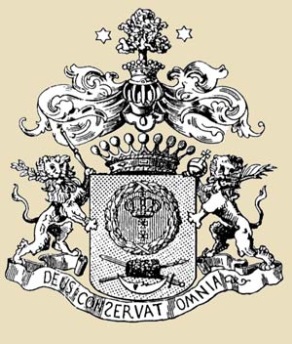 Haz la lista de los lugares en Moscú relacionados con los condes Sheremétev.12345678910